Name of Journal: World Journal of Clinical CasesManuscript NO: 41611Manuscript Type: CASE REPORTGastric duplication cyst communicating to accessory pancreatic lobe: A case report and review of the literatureRousek M et al. Gastric duplication communicating to pancreatic duplicationMichael Rousek, David Kachlik, Andrej Nikov, Pintova Jirina, Miroslav Ryska 
Michael Rousek, Andrej Nikov, Miroslav Ryska Department of Surgery, 2nd Faculty of Medicine, Charles University and Central Military Hospital, Prague 16002, Czech RepublicDavid Kachlik, Department of Anatomy, 2nd Faculty of Medicine, Charles University, Prague 15006, Czech Republic
Pintova Jirina, Department of gastroenterology, Jablonec nad Nisou Hospital, Jablonec nad Nisou 466 01, Czech Republic
ORCID number: Michael Rousek (0000-0002-7245-7996); David Kachlik (0000-0002-8150-9663); Andrej Nikov (0000-0003-3650-1117); Pintova Jirina (0000-0002-1734-274X); Miroslav Ryska (0000-0003-1861-8506).
Author contributions: Rousek M and Ryska M performed a surgery and designed the report; Rousek M collected the patient’s clinical data; Pintova J investigated a patient; Rousek M, Kachlik D, Nikov A, Pintova J and Ryska M wrote the paper.
Supported by Czech Ministry of Defence, Project MO 1012.Informed consent statement: The patient provided written informed consent.
Conflict-of-interest statement: The authors declare that they have no competing interests.CARE Checklist (2016) statement: The authors have read the CARE Checklist (2016), and the manuscript was prepared and revised according to the CARE Checklist (2016).Open-Access: This article is an open-access article which was selected by an in-house editor and fully peer-reviewed by external reviewers. It is distributed in accordance with the Creative Commons Attribution Non Commercial (CC BY-NC 4.0) license, which permits others to distribute, remix, adapt, build upon this work non-commercially, and license their derivative works on different terms, provided the original work is properly cited and the use is non-commercial. See: http://creativecommons.org/licenses/by-nc/4.0/Manuscript source: Unsolicited ManuscriptCorrespondence to: Miroslav Ryska, MD, PhD, Professor, Department of Surgery, 2nd Faculty of Medicine, Charles University and Central Military Hospital, U Vojenske Nemocnice 1200, Prague 16000, Czech Republic. miroslav.ryska@uvn.czTelephone: +420-973-202901Fax: +420-973-202898Received: August 17, 2018 Peer-review started: August 17, 2018First decision: October 5, 2018Revised: November 7, 2018Accepted: November 14, 2018Article in press:Published online:AbstractBackgroundThe combination of a gastric duplication cyst and duplicated part of the pancreas is an extremely rare developmental defect. The incidence in the population, or the clinical impact thereof, has not been uncovered. Symptoms are unspecific. Surgery is the treatment of choice. Timely diagnostics are of utmost importance, albeit they might be challenging at times. Being so rare, case reports are currently the only relevant source of information about the condition. Therefore each published finding is of a clinical impact.Case summary Our work describes the case of a 22 year-old patient, who developed idiopathic acute pancreatitis. A computed tomography scan discovered liquid collection between the antrum of the stomach and the head of the pancreas. Initially, the collection was thought to be a pancreatic pseudocyst. Endoscopic ultrasound-guided transgastric drainage showed to have only a temporary therapeutic effect. Magnetic resonance cholangiopancreatography showed an accessory pancreatic lobe with a separate duct system. The accessory pancreatic lobe exited the body of the pancreas and was in contact with the cystic collection. The patient was indicated for surgical resection. Within the surgery, an en bloc resection of the accessory pancreatic lobe was performed with the antrum of the stomach containing the gastric duplication cyst. No complications were observed in the surgery or thereafter. In the five months follow-up period, the patient was completely symptom free. Histopathological findings confirmed the gastric duplication cyst communicating to accessory pancreatic lobe.ConclusionThis developmental defect is extremely rare. It can cause recurrent acute pancreatitis. Diagnostics are challenging. Surgery is treatment of choice.Key words: Gastric duplication cyst; Accessory pancreatic lobe; Acute pancreatitis; Pancreatic resection; Developmental defect; Case report© The Author(s) 2018. Published by Baishideng Publishing Group Inc. All rights reserved.Core tip: The combination of gastric duplication cyst and pancreatic duplications is an extremely rare developmental defect that can cause serious health problems in patients, including attacks of recurrent acute pancreatitis. Surgery is the treatment of choice, leading to complete resolution of symptoms in all published cases. Our paper summarizes the available information on this rare developmental defect, with a focus on potential for timely diagnostics and optimum treatment strategy. We also suggest unification of until now non-uniform anatomical nomenclature and we present a current knowledge of embryogenesis. We believe this information can help physicians in treatment of similar cases in future. Rousek M, Kachlik D, Nikov A, Jirina P, Ryska M. Gastric duplication cyst communicating to accessory pancreatic lobe: A case report and review of the literature. World J Clin Cases 2018; In pressINTRODUCTIONDuplications of the digestive tract can be observed with an incidence of 1:4500 for the general population[1]. They can be found along the entire scope of the digestive tract. Their occurrence in the stomach is rare, and reported between 4% and 9%[2]. If gastric duplication cysts are symptomatic, symptoms are most commonly expressed through epigastric fullness, weight loss, anaemia, dysphagia, abdominal tenderness, or epigastric mass on physical examination[3]. Cases of adenocarcinoma arising from gastric duplication cysts have also been described[4]. The exact incidence of pancreatic duplication is unknown. It tends to be described following computed tomography (CT) scans in examinations of the abdominal cavity performed for diverse indications. In that case, no intervention is required[5]. However, cases of acute pancreatitis have been reported[6]. Duplication of the pancreas often exists in relation to developmental defects of other organs. The most common incidence described is in combination with a gastric duplication cyst[7]. The incidence, or the clinical impact of combined gastric and pancreatic developmental defect has not been uncovered. Relevant data about this anomaly is lacking. Case reports are the only relevant source of information. This is why each published case report has clinical importance. We searched for English written papers published thus far. PubMed/MEDLINE, Google Scholar, Embase and Scopus databases were searched for key words: “Gastric Duplication, Foregut Duplication, Accessory Pancreas, Accessory Pancreatic Lobe, Aberrant Pancreas, Bifid Pancreas, Fishtail Pancreas and Pancreatic Duplication”. We found 24 case reports of contiguous gastric duplication cyst communicating to a duplicated part of the pancreas (Table 1).CASE PRESENTATIONThe 22-year-old female Caucasian patient was admitted to the local hospital for a 2 d history of abdominal pain. The patient had no relevant medical history and there was no relevant family history. The patient worked as a bartender and used to smoke 10 cigarettes per day. The patient declared no allergies, was 170 cm tall and weighed 60 kg. Upon the admission a tenderness of the mesogastrium was observed. A Blood test showed leukocytosis 13.1 × 109/L (ref. 4.0 × 109/L–10.0 × 109/L) and an elevation of pancreatic amylase level 246 U/L (ref. 13-53 U/L). The diagnosis of idiopathic, mild acute pancreatitis was established. The initial ultrasound screening had reported liquid collection near the head of the pancreas. Conservative treatment led to complete regression of symptoms, with laboratory test values returned normal. The patient was dismissed but recurrent episodes of abdominal pain, anorexia, and weight loss persisted. A CT scan was performed, which confirmed the presence of a peripancreatic, thick-walled collection (sized 5.6 cm x 2.8 cm x 2.7 cm), located between the head of the pancreas and the posterior wall of the antrum of the stomach (Figure 1). In the context of the recent pancreatitis, the collection was interpreted as a pancreatic pseudocyst. Given the persisting symptoms, a decision was made to perform an endoscopic ultrasound guided transgastric drainage of the pseudocyst. During gastrointestinal endoscopy a prominence of a posterior gastric wall was observed (Figure 2). Two plastic stents were introduced transmurally into the cavity of the cyst. The patient’s symptoms receded completely. To clarify the relationship between the cyst and the pancreatic duct, magnetic resonance cholangiopancreatography (MRCP) was performed. Here, pancreatic duplication was described for the first time. The accessory pancreatic lobe was located ventrally and had a separate ductal system. The lobe communicated with the mass of the cyst localised between the pancreas and the antrum of the stomach. The pancreatic duct of the accessory lobe was connected to the main pancreatic duct (of Wirsung) within the body of the pancreas (Figure 3). The stents were extracted through an endoscopic procedure after 6 months. The patient later again developed recurring attacks of abdominal pain and anorexia. Recurrence of acute pancreatitis was not observed. 
FINAL DIAGNOSISThe patient was presented to our multidisciplinary team, which diagnosed a gastric duplication cyst communicating to an accessory pancreatic lobe. TREATMENTSince all the case reports published thus far reported a complete resolution of symptoms after surgical treatment, it was indicated in this case as well (Figure 4). Given the existing, artificially created communication of the cyst cavity with the lumen of the stomach, it was technically impossible to separate the wall of the cyst from the antrum of the stomach during the surgery. We performed an en bloc antrectomy and stapler resection of the accessory pancreatic lobe in the spot where it was arising from the body of the pancreas. OUTCOME AND FOLLOW-UP There were no complications within the surgery, and the patient was dismissed soon after. The patient showed no symptoms in the 5 month follow-up period. The results of histopathological examination confirmed gastric duplication cyst with heterotopy of pancreatic tissue in its wall. The duplication communicated with an accessory pancreatic lobe of common histopathological appearance with a centrally located duct.DISCUSSIONAs mentioned below a typical patient at time of diagnostics of gastric duplication cysts communicating to a duplicated part of the pancreas is a young female who suffered an episode of a mild-acute pancreatitis. Accompanying syndromes are usually abdominal pain, nausea and vomiting. The pancreatic duplication is mostly represented by an accessory pancreatic lobe and the gastric duplication cyst primary does not communicate to gastric lumen in most cases. Surgery leads to complete resolution of symptoms. Our patient met all these criteria. However we believe this article is unique, because to our knowledge, this is the first case report describing the attempt of endoscopic treatment, showing its only temporary effect. The literature review indicated that all cases featured similar symptoms, challenging diagnosis, possible therapeutic solutions, and anatomical arrangement. The diagnostic criteria for gastric duplication cysts were set out in 1967. They comprise an inner digestive epithelial lining, an outer smooth muscle coat, blood supply originating from gastric vessels, and continuity with the gastric wall[8]. The fourth condition was eventually rescinded, and gastric duplication cysts can be divided, based on their relation to the gastric wall, either contiguous to the gastric wall or not contiguous to the gastric wall[9]. The gastric duplication typically originates from a wall of the stomach in the greater curvature area, or from the posterior wall of the stomach, and communicates with the pancreatic duplication. More often, in 80% of the cases (20/25), it communicates through an accessory pancreatic lobe. The lobe usually stems from the neck or body of the pancreas and follows a ventral direction. It crosses the pancreas and heads into the gastric duplication. In 20% (5/25) of cases, a simple bifurcation of the pancreatic ductal system in a macroscopically normal pancreas is present. In this case, the duplication cyst usually lies on the parenchyma of the pancreas, and the pancreatic duct of the accessory pancreatic lobe opens into it. Nomenclature has not been set in stone. Duplication cysts are better termed based on their anatomical location, rather than on their histopathological appearance. Therefore, e.g., a gastric mucosa-containing cyst in the mediastinum is termed oesophageal duplication. Similarly, noncontiguous gastric cysts located in the pancreas are called pancreatic duplication cysts or enteric duplication cysts of the pancreas[10]. Other authors have used the term “foregut duplication cyst of the stomach” to describe a gastric duplication cyst[11]. The following terms can be found in the literature to denote pancreatic duplications: bifid pancreas, accessory pancreas, accessory pancreatic lobe, fishtail pancreas, bifid tail of pancreas, aberrant pancreas, and aberrant pancreatic lobe. We see “gastric duplication cyst communicating to accessory pancreatic lobe” as the most suitable term for this combined developmental defect. Although not really a lobe in the true sense of the word, we believe this descriptive name best reflects the anatomical arrangement. In case the accessory pancreatic tissue is missing, we propose “gastric duplication cyst communicating to bifurcated pancreatic duct”. 
   How this developmental defect arises is not fully understood. There are numerous theories, but the overall most accepted explanation for the development of the duplication of the digestive tract is split notochord syndrome. During week 3, the notochord and endoderm fuse and form the notochordal plates. Then, the mesoderm forms a continuous layer separated from the notochord. If the separation is impaired, an ecto-endodermal adhesion (neuroenteric band) can develop and persist. As it does not elongate as quickly as the adjacent structures, it causes traction diverticular structures of the intestine followed by the formation of duplication cysts located dorsally[12,13]. In week 5 of development, two pancreatic buds (ventral and dorsal) outpouch from the distal end of the endodermal foregut. The ventral pancreatic bud appears together with the primordium for the liver and biliary ducts (hepatopancreatic bud) and the dorsal pancreatic bud gives rise to the majority of the gland[14]. Later, both merge in the region of the pancreatic neck and form the final pancreas in week 7[15]. The dorsal pancreatic duct forms the pancreatic duct of the tail, body, neck, and, except for the terminal part of the pancreatic duct of Wirsung, also the head of the pancreas. The terminal part of the former dorsal pancreatic duct usually remains as a separate accessory pancreatic duct (of Santorini), patent in less than half of the population (43%)[16]. At the beginning, the ventral pancreas has two lobes with two primitive ducts[16]. Only the right lobe finally develops in the dorsocaudal part of the head of the pancreas and its primitive duct in the terminal part of the pancreatic duct of Wirsung. The other lobe and its duct regress and produce the uncinate process of the pancreas. This bilobular stage of the ventral pancreas as well as different proportional growth of the duct of the ventral pancreas, bile duct, and duodenal wall are considered as the crucial points for potential developmental disorders concerning the ductal defects, which development of has unfortunately not been thoroughly studied[5]. The ductal disorders appear later during development, after fusion of the ventral and dorsal pancreases when the primitive system of ducts develops. Concerning the accessory pancreatic tissue, four variants are relevant: the bifurcated pancreatic duct in the opposite direction, the trifurcated, the quadrifurcated, and the fish tail variant[17,18]. In the case of gastric cyst communicating with the ductal system of the pancreas, the dorsal traction on the distal portion of the foregut from which the dorsal pancreatic bud outpouches seems to be the trigger for cyst formation[19]. This developmental defect is most commonly diagnosed in young patients, with a median of 9 years (minimum of 11 days and maximum of 53 years). More than two thirds of the patients, 68% (17/25), were women. Diagnostics are challenging. This is due to the extremely rare incidence in the population and the non-specific symptoms. Recurrent acute pancreatitis forms the only partly pathognomonic symptom, as 60% (15/25) of patients suffered at least one episode of acute pancreatitis, 80% out of these (12/15) suffered recurrent attacks of acute pancreatitis. The literature describes a case of 13 episodes of acute pancreatitis in a single patient before proper diagnosis[9]. The cause of acute pancreatitis in these patients has not been fully explained. Obstruction of the pancreatic duct by blood, with subsequent haemoductal pancreatitis, is the prime suspect[20]. Alternatively, it may be caused by the obstruction of the pancreatic duct by mucoid secretion from the gastric duplication cyst with subsequent stasis of the pancreatic juice[9]. Therefore, communication between the duct of the accessory pancreatic lobe with the duplication cyst seems to be the predisposing factor. We must admit that acute pancreatitis can occur in patients where communication between the pancreatic duct and the duplication cyst has not been confirmed. The question remains whether, in these particular cases, it is impossible to prove an existing communication, or whether pancreatitis occurs through a different mechanism, for instance by ulceration passing through the cyst wall into the pancreatic parenchyma, which is caused by acid secretion of gastric glands that line the wall of the duplication[21]. It is worth noting that none of the patients developed severe, necrotising pancreatitis. All cases involved mild, self-limited diseases with a quick tendency for improvement of the general condition given conservative therapy. Other described symptoms include recurrent abdominal pain, vomiting, nausea, weight loss, failure to thrive, anorexia, palpable abdominal mass, and bleeding into the digestive tube. The foregoing indicates that young patients suffering an idiopathic acute pancreatitis should be thoroughly examined, including a MRCP screening, to rule out developmental defects of the pancreatic ductal system. 
   Initially, our case was also being deemed a post-pancreatic pseudocyst on the basis of the ultrasound and CT scans of the duplication cyst of the stomach. The diagnosis of an accessory pancreatic lobe was set on the basis of a review MRCP examination after a successfully endoscopic ultrasound-guided transgastric drainage of the cystic collection after which the patient reported a complete loss of symptoms. The abdominal pain became recurrent after the drain was extracted. This supports the opinion that the creation of gastropseudocystostomy may cause the patient’s symptoms to disappear[21], similarly to the evacuation of the gastric duplication cyst content into the lumen of the stomach[22]. Nevertheless, surgery is recommended as the preferred treatment. First, it has led to the complete loss of symptoms in all published cases, including cases of carcinoma arising from the cells of gastric duplication[4]. The published case reports most often entailed a simple resection of the duplication cyst, along with the resection of the accessory pancreatic tissue. In one case, a Roux-Y pancreaticojejunal anastomosis supplemented the resection. Left-sided pancreatectomy was performed in two cases, and pancreaticoduodenectomy was performed in one case. Resection of the distal part of the stomach was performed in four patients, gastrocystostomy was created in one case. In the majority of cases, gastric duplication cysts did not communicate with the lumen of the stomach. In fact, in our data set a communication was proven only in 8% (2/25) of all cases.CONCLUSIONGastric duplication cyst communicating to a duplicated part of the pancreas is an extremely rare developmental defect. Relevant literature is lacking due to low prevalence. Timely diagnostics are challenging. Symptoms are unspecific, but most patients suffered acute pancreatitis. Therefore young patients suffering an idiopathic acute pancreatitis should undergo MRCP screening to rule out developmental defects of the pancreas. Endoscopic ultrasound-guided transgastric drainage seems to have only temporary therapeutic effect. Surgery is the preferred treatment. A simple resection of the gastric duplication cyst, without the need to enter the lumen of the stomach, seems to be the method of choice. This should be supplemented by a stapler resection of the accessory pancreatic lobe (if any) or by oversewing of the entry of the bifurcated pancreatic duct.REFERENCES1 Lund DP. Alimentary Tract Duplications. Pediatr Surg 2012; 2: 1155–63 [DOI: 10.1016/B978-0-323-07255-7.00090-8]2 Liu R, Adler DG. Duplication cysts: Diagnosis, management, and the role of endoscopic ultrasound. Endosc Ultrasound 2014; 3: 152-160 [PMID: 25184121 DOI: 10.4103/2303-9027.138783]3 Passos ID, Chatzoulis G, Milias K, Tzoi E, Christoforakis C, Spyridopoulos P. Gastric duplication cyst (gdc) associated with ectopic pancreas: Case report and review of the literature. Int J Surg Case Rep 2017; 31: 109-113 [PMID: 28131064 DOI: 10.1016/j.ijscr.2017.01.033]4 Kuraoka K, Nakayama H, Kagawa T, Ichikawa T, Yasui W. Adenocarcinoma arising from a gastric duplication cyst with invasion to the stomach: a case report with literature review. J Clin Pathol 2004; 57: 428-431 [PMID: 15047751 DOI: 10.2147/IMCRJ.S138616]5 Dinter D, Löhr JM, Neff KW. Bifid tail of the pancreas: benign bifurcation anomaly. AJR Am J Roentgenol 2007; 189: W251-W253 [PMID: 17954620 DOI: 10.2214/AJR.05.1453]6 Koyasu S, Isoda H, Nakase H, Kodama Y, Chiba T, Togashi K. Bifid tail of the pancreas with localized acute pancreatitis. Magn Reson Med Sci 2013; 12: 315-318 [PMID: 24172786 DOI: 10.2463/mrms.2013-0033]7 Spence RK, Schnaufer L, Mahboubi S. Coexistant gastric duplication and accessory pancreas: clinical manifestations, embryogenesis, and treatment. J Pediatr Surg 1986; 21: 68-70 [PMID: 3484784 DOI: 10.1016/S0022-3468(86)80659-5]8 Bartels RJ. Duplication of the stomach. Case report and review of the literature. Am Surg 1967; 33: 747-752 [PMID: 5341002]9 Traverso LW, Damus PS, Longmire WP Jr. Pancreatitis of unusual origin. Surg Gynecol Obstet 1975; 141: 383-386 [PMID: 1162566]10 Hunter CJ, Connelly ME, Ghaffari N, Anselmo D, Gonzalez I, Shin C. Enteric duplication cysts of the pancreas: a report of two cases and review of the literature. Pediatr Surg Int 2008; 24: 227-233 [PMID: 18060413 DOI: 10.1007/s00383-007-2084-6]11 Kim DH, Kim JS, Nam ES, Shin HS. Foregut duplication cyst of the stomach. Pathol Int 2000; 50: 142-145 [PMID: 10792773 DOI: 10.1046/j.1440-1827.2000.01008.x]12 Feller A, Sternberg H. Die Wirbelkörperspalte und ihre formale Genese. Virchows Arch 1929; 272: 613–64013 Mcletchie NG, Purves JK, Saunders RL. The genesis of gastric and certain intestinal diverticula and enterogenous cysts. Surg Gynecol Obstet 1954; 99: 135-141 [PMID: 13187191]14 Kozu T, Suda K, Toki F. Pancreatic development and anatomical variation. Gastrointest Endosc Clin N Am 1995; 5: 1-30 [PMID: 7728339]15 Mortelé KJ, Rocha TC, Streeter JL, Taylor AJ. Multimodality imaging of pancreatic and biliary congenital anomalies. Radiographics 2006; 26: 715-731 [PMID: 16702450 DOI: 10.1148/rg.263055164]16 Odgers PN. Some Observations on the Development of the Ventral Pancreas in Man. J Anat 1930; 65: 1-7 [PMID: 17104298]17 Flora KD, Katon RM. Benign bifurcation of the pancreatic duct presenting as a pancreatic mass on CT scan. Am J Gastroenterol 1993; 88: 2121-2122 [PMID: 8249990]18 Siegel JH, Yatto RP, Vender RJ. Anomalous pancreatic ducts causing "pseudomass" of the pancreas. J Clin Gastroenterol 1983; 5: 33-36 [PMID: 6841946 DOI: 10.1097/00004836-198302000-00008]19 Kaneda M, Yano T, Yamamoto T, Suzuki T, Fujimori K, Itoh H, Mizumoto R. Ectopic pancreas in the stomach presenting as an inflammatory abdominal mass. Am J Gastroenterol 1989; 84: 663-666 [PMID: 2729238]20 Longmire WP Jr, Rose AS 3rd. Hemoductal pancreatitis. Surg Gynecol Obstet 1973; 136: 246-250 [PMID: 4686768]21 Oeda S, Otsuka T, Akiyama T, Ario K, Masuda M, Taguchi S, Shono T, Kawazoe S. Recurrent acute pancreatitis caused by a gastric duplication cyst communicating with an aberrant pancreatic duct. Intern Med 2010; 49: 1371-1375 [PMID: 20647650 DOI: 10.2169/internalmedicine.49.3392]22 Muraoka A, Tsuruno M, Katsuno G, Sato N, Murata T, Kokudo Y, Tatemoto A, Sone Y, Kagawa S, Tsumura M, Mizobuchi K. A gastric duplication cyst with an aberrant pancreatic ductal system: report of a case. Surg Today 2002; 32: 531-535 [PMID: 12107781 DOI: 10.1007/s005950200092]23 Brugsch HG. Case Records of the Massachusetts General Hospital. Case 17-1964. N Engl J Med 1964; 270: 736-742 [PMID: 14101074 DOI: 10.1056/NEJM196404022701411]24 Katz W, Annessa G, Read RC. Gastric duplication with pancreatic communication. Presenting as pancreatitis. Minn Med 1967; 50: 1175-1179 [PMID: 6058586]25 Torma MJ. Of double stomachs. Arch Surg 1974; 109: 555-557 [PMID: 4414890]26 Rosenlund ML, Schnaufer L. Gastric duplication presenting as cyclic abdominal pain. Clin Pediatr (Phila) 1978; 17: 747-748, 753 [PMID: 100265 DOI: 10.1177/000992287801701004]27 Black PR, Welch KJ, Eraklis AJ. Juxtapancreatic intestinal duplications with pancreatic ductal communication: a cause of pancreatitis and recurrent abdominal pain in childhood. J Pediatr Surg 1986; 21: 257-261 [PMID: 3958888 DOI: 10.1016/S0022-3468(86)80849-1]28 Hoffman M, Sugerman HJ, Heuman D, Turner MA, Kisloff B. Gastric duplication cyst communicating with aberrant pancreatic duct: a rare cause of recurrent acute pancreatitis. Surgery 1987; 101: 369-372 [PMID: 3824165]29 Lavine JE, Harrison M, Heyman MB. Gastrointestinal duplications causing relapsing pancreatitis in children. Gastroenterology 1989; 97: 1556-1558 [PMID: 2684724 DOI: 10.1016/0016-5085(89)90404-6]30 Bearzi I, Ranaldi R, Brancorsini D, Feliciotti F, Guerrieri M. Gastric duplication communicating with a pancreatic duct. Report of a case. Ital J Gastroenterol 1990; 22: 78-81 [PMID: 2131936]31 Alessandrini P, Derlon S. Gastric duplication communicating with an aberrant pancreas. Eur J Pediatr Surg 1991; 1: 309-311 [PMID: 1747365 DOI: 10.1055/s-2008-1042511]32 Moss RL, Ryan JA, Kozarek RA, Hatch EI. Pancreatitis caused by a gastric duplication communicating with an aberrant pancreatic lobe. J Pediatr Surg 1996; 31: 733-736 [PMID: 8861497 DOI: 10.1016/S0022-3468(96)90691-0]33 Whiddon DR, Olutoye OO, Broderick TJ, Mills AS, Turner MA, Zfass AM, Sugerman HJ. Recurrent acute pancreatitis caused by a gastric duplication communicating with an aberrant pancreas. Am Surg 1999; 65: 121-124 [PMID: 9926743]34 Hishiki T, Saito T, Terui K, Mitsunaga T, Nakata M, Matsuura G, Yoshida H. A rare presentation in a case of gastric duplication cyst communicating to the pancreatic duct: coincidental detection during pyloromyotomy for hypertrophic pyloric stenosis. J Pediatr Surg 2008; 43: e1-e3 [PMID: 18778980 DOI: 10.1016/j.jpedsurg.2008.04.009]35 Shinde T, Lindner J, Silverman J, Agrawal R, Dhawan M. Gastric-duplication cyst with an aberrant pancreatic-ductal system: an unusual cause of recurrent abdominal pain. Gastrointest Endosc 2009; 69: 377-379 [PMID: 18684455 DOI: 10.1016/j.gie.2008.04.059]36 Chin AC, Radhakrishnan RS, Lloyd J, Reynolds M. Pyloric duplication with communication to the pancreas in a neonate simulating hypertrophic pyloric stenosis. J Pediatr Surg 2011; 46: 1442-1444 [PMID: 21763850 DOI: 10.1016/j.jpedsurg.2011.02.045]37 Türkvatan A, Erden A, Türkoğlu MA, Bostancı EB, Dişibeyaz S, Parlak E. An unusual cause of recurrent pancreatitis: A gastric duplication cyst with an accessory pancreatic lobe. Turk J Gastroenterol 2014; 25 Suppl 1: 199-202 [PMID: 25910305 DOI: 10.5152/tjg.2014.4150]38 Christians KK, Pappas S, Pilgrim C, Tsai S, Quebbeman E. Duplicate pancreas meets gastric duplication cyst: A tale of two anomalies. Int J Surg Case Rep 2013; 4: 735-739 [PMID: 23827696 DOI: 10.1016/j.ijscr.2013.05.005]39 Jain AS, Patel AM, Jain SR, Thakkar A. Accessory pancreatic lobe with gastric duplication cyst: diagnostic challenges of a rare congenital anomaly. BMJ Case Rep 2015; 2015 [PMID: 25766439 DOI: 10.1136/bcr-2014-207751]40 Shabtaie SA, Infante JC, Danton G, Neville HL, Perez EA, Sola JE, Hogan AR. Accessory pancreatic lobe in association with a gastric duplication cyst. J Pediatr Surg 2017 Sep 18 [Epub ahead of print] [PMID: 28966008 DOI: 10.1016/j.jpedsurg.2017.09.007]P-Reviewer: Dambrauskas Z, Liu SH, Yavuz A S-Editor: Ma YJ L-Editor:   E-Editor:Specialty type: Medicine, research and experimentalCountry of origin: Czech RepublicPeer-review report classificationGrade A (Excellent): 0Grade B (Very good): BGrade C (Good): CGrade D (Fair): DGrade E (Poor): 0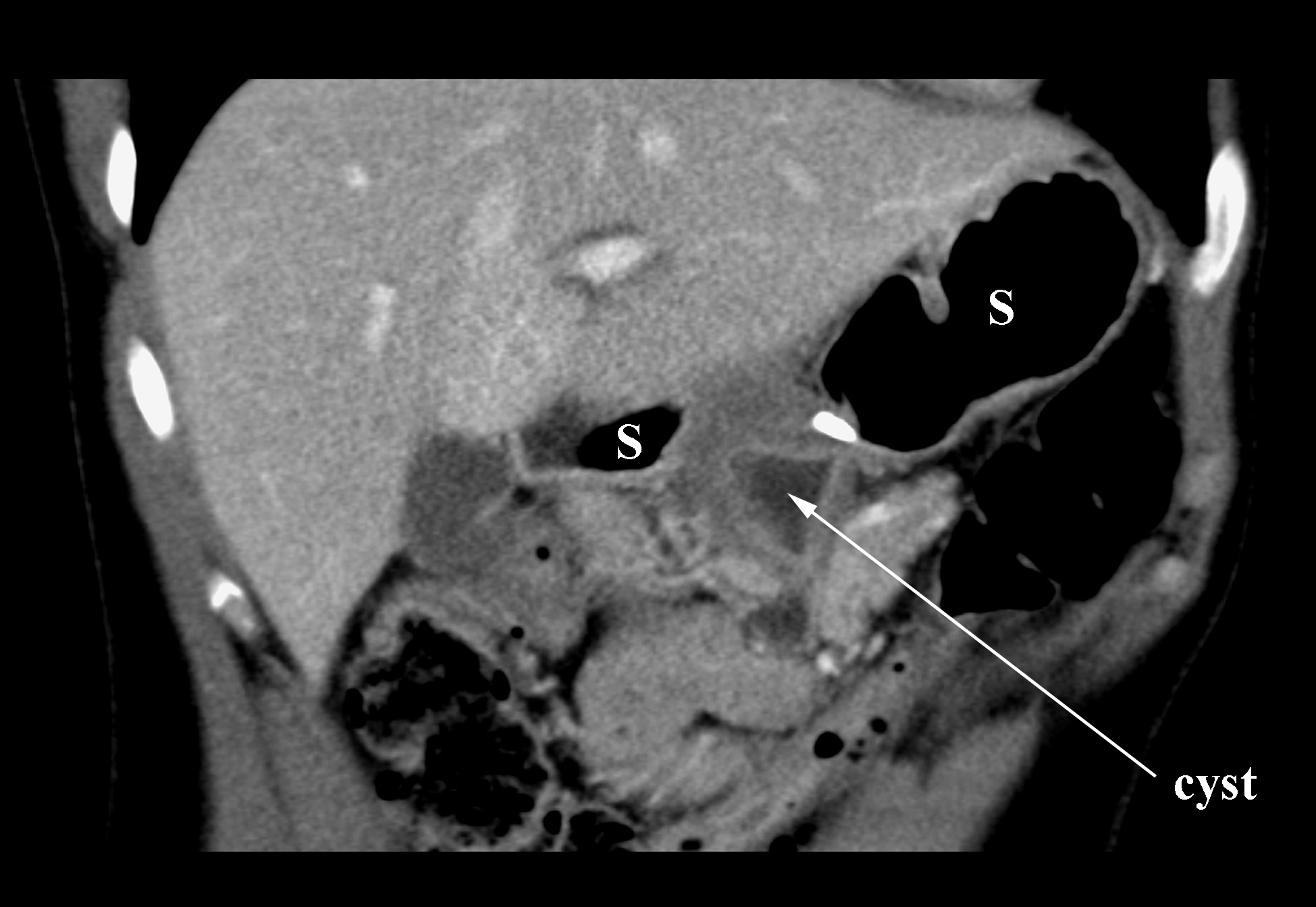 Figure 1 Computed tomography scan of the abdominal cavity performed because of persisting abdominal pain. Peripancreatic thick-walled collection (cyst) located between the head of the pancreas and the posterior wall of the antrum of the stomach (S). In the context of the recent pancreatitis, the collection was initially interpreted as a pancreatic pseudocyst. Published with permission of Luzicka nemocnice a poliklinika, Rumburk.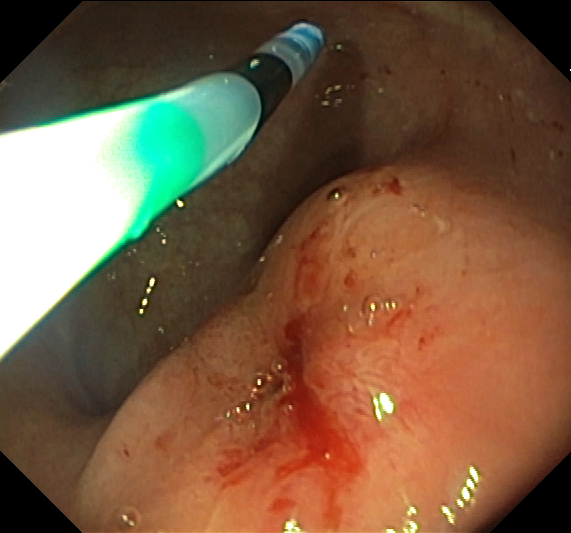 Figure 2 The gastroscopy shows a prominence of a posterior gastric wall. It represents a gastric duplication cyst located at antrum of the stomach. Published with permission of Jablonec nad Nisou Hospital.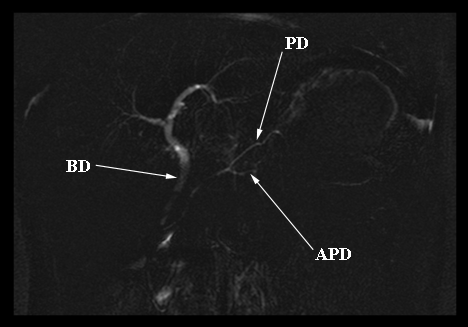 Figure 3 Magnetic resonance cholangiopancreatography shows the pancreatic duplication. The accessory pancreatic duct of the accessory pancreatic lobe is located ventrally to the main pancreatic duct. The confluence is located in the body of the pancreas. The biliary duct is of common appearance. Published with permission of Jablonec nad Nisou Hospital. APD: Accessory pancreatic duct; PD: Pancreatic duct; BD: Biliary duct.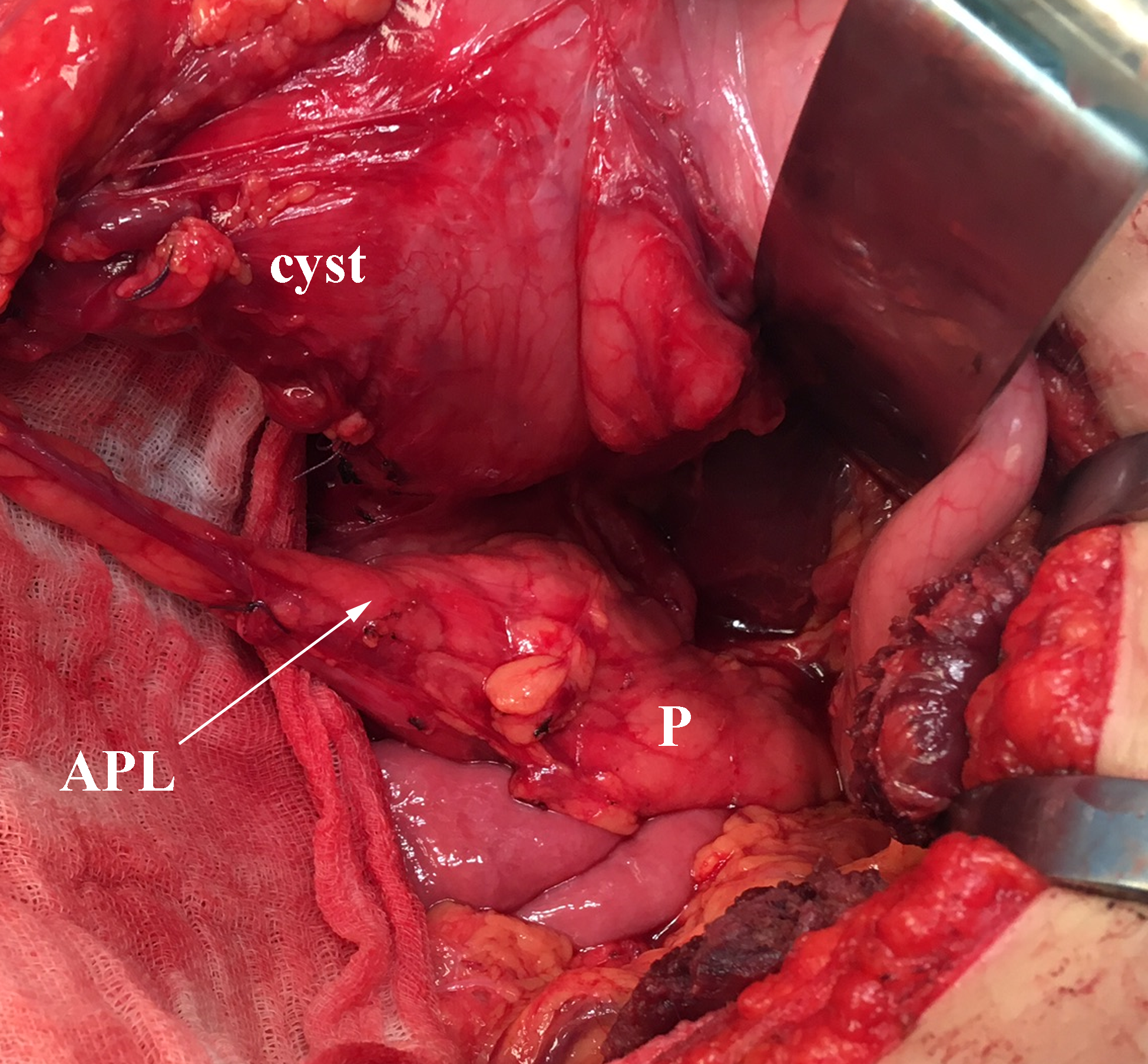 Figure 4 Perioperative finding of the gastric duplication cyst communicating to accessory pancreatic lobe. The accessory pancreatic lobe arising from the body of the pancreas. It follows a ventral direction to the stomach and communicates with a gastric duplication cyst (cyst) located at the antrum of the stomach. APL: Accessory pancreatic lobe; P: Pancreas.M: Male; F: Female.Table 1 Case reports of gastric duplication cysts communicating to a duplicated part of the pancreasTable 1 Case reports of gastric duplication cysts communicating to a duplicated part of the pancreasTable 1 Case reports of gastric duplication cysts communicating to a duplicated part of the pancreasTable 1 Case reports of gastric duplication cysts communicating to a duplicated part of the pancreasTable 1 Case reports of gastric duplication cysts communicating to a duplicated part of the pancreasTable 1 Case reports of gastric duplication cysts communicating to a duplicated part of the pancreasTable 1 Case reports of gastric duplication cysts communicating to a duplicated part of the pancreasAuthorsPancreatitisAccessory pancreatic lobeSymptoms to-surgery intervalAgeSexFinal procedureBrugsch[23], 1964RecurrentYes1 yr5 yrMResection of the cyst, resection of accessory pancreasKatz et al[24], 1967RecurrentNo9 mo34 yrFPartial resection of the cyst, vagotomyLongmire et al[20], 1973YesYes6 mo15 yrFPancreaticoduodenectomyTorma[25], 1974NoYes1 d14 dMAntrectomy, resection of aberrant pancreasTorma[25] 1974NoYes2 mo7 moFExcision of the cyst, resection of aberrant pancreasTraverso et al[9], 1975Recurrent 13xYes9 yr32 yrFDistal pancreatectomyRosenlund et al[26], 1978NoYes4 mo3.5 yrMExcision of the cyst, resection of aberrant pancreasBlack et al[27], 1986 NoNo1 d9 moMExcision of the cyst, oversewn communicating ductSpence et al[7], 1986NoYes5 d8 moFExcision of the cyst, resection of aberrant pancreasHoffman et al[28], 1987Recurrent 3xYes1 yr18 yrFExcision of the cyst, resection of aberrant pancreasLavine et al[29], 1989Recurrent 6xYes2 yr6 yrFResection of the cyst, resection of aberrant pancreasBearzi et al[30], 1990RecurrentNo9 yr53 yrFBillroth I, distal pancreatectomyAlessandrini et al[31], 1991NoYes1 d14 moMExcision of the cyst, resection of aberrant pancreasMoss et al[32], 1996RecurrentYes7 yr9 yrFExcision of the cyst, Roux-en-Y limb drainageWhiddon et al[33], 1999RecurrentYes4 yr24 yrFExcision of the cyst, resection of aberrant pancreasMuraoka et al[22], 2002NoYes10 yr46 yrFDistal gastrectomy, resection of aberrant pancreasHishiki et al[34], 2008NoNo1 yr1 yrMEnucleation of cyst, oversewn communicating fistulaShinde et al[35], 2009NoYes4 mo49 yrFResection of the cyst, resection of aberrant pancreasChin et al[36], 2011NoYes1 d11 dFEnucleation of cyst, resection of aberrant pancreasOeda  et al[21], 2010Recurrent 5xNo17 yr38 yrFOpen cyst gastrostomyTürkvatan et al[37], 2014Recurrent Yes6 yr29 yrFResection of the cyst, resection of aberrant pancreasChristians et al[38], 2013YesYes29 yr43 yrMResection of the cyst, resection of aberrant pancreasJain et al[39], 2015YesYes4 mo5 yrFExcision of the cyst, resection of aberrant pancreasShabtaie et al[40], 2018Recurrent 6xYes3 mo6 yrMResection of the cyst, resection of aberrant pancreasOur patient 2018YesYes1 yr22 yr FPartial gastrectomy, resection of aberrant pancreas